FIVE-YEAR REVIEW REPORT FOR [ENTER SITE NAME] SUPERFUND SITE[ENTER COUNTY], [ENTER STATE]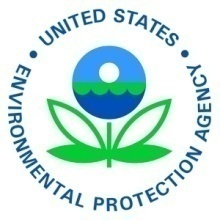 Prepared byU.S. Environmental Protection AgencyRegion [ENTER REGION][ENTER CITY], [ENTER STATE]---------------------------------						-----------------------------------[Enter Name], Division Director					Date									Five-Year Review ReportThe following Table of Contents notes typical major divisions and subheadings for Five-Year Review reports.  Subheadings can be included as appropriate for a given review report.  This is only a general example.	Table of ContentsList of Acronyms 	E-13Executive Summary 	E-15Five-Year Review Summary Form 	E-17I.     Introduction	E-19II.    Site Chronology	E-21III.   Background	E-22Physical Characteristics	E-22Land and Resource Use	E-22History of Contamination	E-23Initial Response	E-23Basis for Taking Action	E-23IV.   Remedial Actions	E-23Remedy Selection	E-23Remedy Implementation	E-23System Operations/Operation and Maintenance (O&M)	E-23V.    Progress Since the Last Five-Year Review	E-25VI.   Five-Year Review Process	E-25Administrative Components	E-25Community Notification and Involvement	E-26Document Review	E-26Data Review	E-26Site Inspection	E-26Interviews	E-26VII.   Technical Assessment 	E-26Question A:  Is the remedy functioning as intended by the decision documents?	E-27Question B:  Are the exposure assumptions, toxicity data, cleanup levels, and remedial action objectives (RAOs) used at the time of the remedy selection still valid?	E-28Question C:  Has any other information come to light that could call into questionthe protectiveness of the remedy?	E-29Technical Assessment Summary	E-29VIII.  Issues	E-30IX.    Recommendations and Follow-up Actions	E-30X.     Protectiveness Statement(s)	E-30XI.   Next Review	E-32Tables	Table 1 – Chronology of Site EventsTable 2 – Annual System Operations/O&M Costs	Table 3 – Actions Taken Since the Last Five-Year Review	Table 4 – Changes in Chemical-Specific Standards	Table 5 – Changes in Action-Specific Requirements	Table 6 – Changes in Location-Specific Requirements	Table 7 – Issues	Table 8 – Recommendations and Follow-up ActionsAttachments	Site Maps (if not included in the body of the report)	List of Documents ReviewedTables and Figures documenting Remedy Performance and Changes in Standards (if not included in the body of the report)	Interview Report (as appropriate)	Photos Documenting Site ConditionsAppendix	Comments received from Support Agencies and/or the Community 	List of AcronymsYou should include a list of acronyms used in the report here. Executive SummaryYou should include an Executive Summary at the beginning of the report.  The Executive Summary should be brief, and should include a reiteration of the protectiveness statements included in Section X of the Five-Year Review report.Five-Year Review Summary FormFive-Year Review Summary Form (continued)The table below is for the purpose of the summary form and associated data entry and does not replace the two tables required in Section VIII and IX by the FYR guidance.  Instead, data entry in this section should match information in Section VII and IX of the FYR report.To add additional issues/recommendations here, copy and paste the above table as many times as necessary to document all issues/recommendations identified in the FYR report.Include each individual OU protectiveness determination and statement. If you need to add more protectiveness determinations and statements for additional OUs, copy and paste the table below as many times as necessary to complete for each OU evaluated in the FYR report.	Five-Year Review ReportI.	Introduction	Provide a synopsis of “who, what, where, when, and why.”  Detail the following:•	The purpose of the review;•	The authority for conducting the five-year review;•	Who conducted the review, when, and for what site or portion of the site;•	Whether it is the first review or a subsequent review at the site;•	What action triggered the review; and•	A brief status of areas of a site not addressed in the current review and/or the status of five-year reviews for other areas of the entire site.	Further explanation and boilerplate text are provided below.  Additional explanation on the following topics is provided in Chapter 1.The Purpose of the Review	State the purpose of the five-year review specific to the site or portion of the site addressed in the review. Authority for Conducting the Five-Year ReviewWho Conducted the Five-Year Review	If the U.S. Army Corps of Engineers (USACE) or a contractor has conducted an analysis in support of a five-year review, you should include their name and the date of the analysis.  When a contractor for a potentially responsible party (PRP) conducts analyses or provides information in support of a five-year review, you should identify the a contractor and their affiliation with the PRP in the Five-Year Review report.  You should also identify who conducted the site inspection.	Boilerplate text for the explanation of who conducted the review is provided in the box below.  This text is written as though EPA is the lead agency and should be adapted when another agency or department serves as the lead agency.Other Review Characteristics	State whether the review is the first or a subsequent five-year review for the site, what action or event “triggered” the review, and the date of this action.  See Chapter 1, Section 1.2 of this guidance for a discussion of triggering events for the five-year review and indicate in your report whether the trigger for the current five-year review has been met. 	Boilerplate text for the explanation of other review characteristics is provided in the box below.  Select text from brackets as appropriate.	In addition, if separate five-year reviews are conducted for different areas of a site, you should include the following in this section:•	An explanation of this approach;•	A description of which areas are covered by this five-year review; and•	A brief synopsis of the remedial activities and the status of remedial measures and/or five-year reviews for other areas.II.	Site ChronologyList all important site events and relevant dates in the site chronology, such as those shown in Table 1.  The identified events are illustrative, not comprehensive.III.	Background	Describe the fundamental aspects of the site, providing a clear, succinct description of site characteristics.  The purpose of this section is to identify the threat posed to the public and environment at the time of the ROD, so that the performance of the remedy can be easily compared with the site conditions the remedy was intended to address.  Include all major site activities prior to the signing of the ROD.  In addition to text, you may use site maps to help clarify the discussion.  The following checklist may assist you in developing the text for this section.IV.	Remedial Actions	Discuss initial plans, implementation history, and current status of the remedy.  Explain events identified in the chronology, and generally include discussions of remedy selection, remedy implementation, remedy performance, and system operations/O&M.  Present – accurately, adequately, and concisely – relevant site activities from the signing of the ROD to the present.  You should delineate all remedial measures, for instance, include monitoring, fencing, and institutional controls.  Discuss any changes to or problems with remedial components.  The following checklist may assist you in developing the text for this section.	A table, such as Table 2, should be used to document total annual system operations/O&M costs during the period preceding the current five-year review.  In the text, you should discuss significant variations from anticipated costs or between operating years. Table 2:  Annual System Operations/O&M CostsAt the end of the remedial actions section, it is sometimes helpful for you to add a brief discussion of the current status of each of the components of the remedy.  This discussion can be particularly helpful for large, complex sites.V.	Progress Since the Last ReviewProgress since the last review should be discussed when follow-up actions which impact protectiveness were noted in the previous Five-Year Review report.  The following checklist may assist you in developing the text for this section.Table 3 below presents one approach for providing information on the recommendations and follow-up actions stated in the past review and subsequent actions.  The accompanying text should also discuss why any recommendations and follow-up actions have not been implemented if that is the case, and whether implemented actions achieved desired results.Table 3:  Actions Taken Since the Last Five-Year ReviewVI.	Five-Year Review Process	Describe activities performed during the five-year review process and provide a summary of findings when appropriate.  The following checklist may assist you in developing the text for this section.VII.	Technical Assessment	Discuss how each of the three questions asked in the technical assessment were answered (e.g., yes, yes, no or a variation of this) and provide the information that presents the basis for each answer as a framework for your protectiveness determination(s).  Explain the conclusions of your review, based on the information presented in the previous section.  As explained in Chapter 4, the assessment should focus on answering three key questions:•	Question A:  Is the remedy functioning as intended by the decision documents?•	Question B:  Are the exposure assumptions, toxicity data, cleanup levels, and remedial action objectives (RAOs) used at the time of remedy selection still valid?•	Question C:  Has any other information come to light that could call into question the protectiveness of the remedy?	Each question, and the associated information to be discussed, is presented in its own checklist which may assist you in developing the text for this section.  Checklist items shown may be supplemented or modified based on site-specific circumstances.	When a standard or requirement has changed, a table can be used to record the nature of the change.  Tables 4, 5, and 6 below demonstrate potential ways for you to note changes in chemical-specific, action-specific, or location-specific requirements, respectively.Table 4:  Changes in Chemical-Specific Standards Table 5:  Changes in Action-Specific Requirements Table 6:  Changes in Location-Specific RequirementsTechnical Assessment SummaryDiscuss how each of the three questions were answered and provide the information that presents the basis for each answer as a framework for your protectiveness determination(s).VIII.	Issues	Detail issues related to current site operations, conditions, or activities, noting which issue, if any, currently prevent the remedy from being protective.  You may use a table such as Table 7 to note the issues identified.   Table 7:  IssuesIX.	Recommendations and Follow-up Actions	Specify the required and suggested improvements to current site operations, activities, remedy, or conditions.  Note the parties responsible for actions, milestone dates, and which agencies have oversight authority.  At a minimum, address all issues that currently affect current and/or future protectiveness.  Table 8 illustrates one way to include the necessary information.       Table 8:  Recommendations and Follow-up ActionsX.	Protectiveness Statement(s)	Include a protectiveness statement for each OU at which a remedial action has begun.  For sites that have reached construction completion and have more than one OU, you should develop and include an additional comprehensive site-wide protectiveness statement covering all of the remedies at the site.  You should not include this additional protectiveness statement until construction completion because, until then, all remedies at the site have not necessarily been selected and constructed.	In order to promote consistency, you are strongly encouraged to model your protectiveness statements on the sample protectiveness statements provided in Chapter 4, Exhibits 4-6 and 4-7.  Your Five-Year Review report should present the protectiveness statements at the beginning of a discussion that should explain and provide the supporting rationale of the protectiveness determination. Suggested statements are as follows:Protective:	“The remedy at OU X is protective of human health and the environment.”Protective in the short-term:	“The remedy at OU X currently protects human health and the environment because [describe the elements of the remedy that protect human health and the environment in the short term].  However, in order for the remedy to be protective in the long-term, the following actions need to be taken [describe the actions needed to ensure long-term protectiveness].”Will be Protective:	“The remedy at OU X is expected to be protective of human health and the environment upon completion.  In the interim, remedial activities completed to date have adequately addressed all exposure pathways that could result in unacceptable risks in these areas.”Protectiveness deferred:	“A protectiveness determination of the remedy at OU X cannot be made at this time until further information is obtained.  Further information will be obtained by taking the following actions [describe the actions].  It is expected that these actions will take approximately [insert time frame] to complete, at which time a protectiveness determination will be made.”Not protective:	“The remedy at OU X is not protective because of the following issues [describe the issue(s)].  The following actions need to be taken [describe the actions needed to ensure protectiveness].”XI.	Next Review		Discuss whether another five-year review will be conducted and the date on which that report will be due.  If no additional five-year reviews are to be conducted, explain why and provide a justification for discontinuation of reviews.Attachments	Site Maps (if not included in the body of the report)	List of Documents Reviewed	Tables and Figures Documenting Remedy Performance and Changes in Standards	(If not included in the body of the report)	Interview Report (as appropriate)	Photos Documenting Site ConditionsAppendix	Comments received from Support Agencies and/or the communityPage 1 of _____Site Inspection ChecklistSITE IDENTIFICATIONSITE IDENTIFICATIONSITE IDENTIFICATIONSITE IDENTIFICATIONSite Name:  	Site Name:  	Site Name:  	Site Name:  	EPA ID: 	Click here to enter text.EPA ID: 	Click here to enter text.EPA ID: 	Click here to enter text.EPA ID: 	Click here to enter text.Region:  Choose an item.State: Enter state abbreviation.State: Enter state abbreviation.City/County:  Enter City/CountySITE STATUSSITE STATUSSITE STATUSSITE STATUSNPL Status:  Choose an item.NPL Status:  Choose an item.NPL Status:  Choose an item.NPL Status:  Choose an item.Multiple OUs? Choose an item.Multiple OUs? Choose an item.Has the site achieved construction completion?Choose an item.Has the site achieved construction completion?Choose an item.REVIEW STATUSREVIEW STATUSREVIEW STATUSREVIEW STATUSLead agency: Choose an item.     
If “Other Federal Agency” was selected above, enter Agency name: Click here to enter text.Lead agency: Choose an item.     
If “Other Federal Agency” was selected above, enter Agency name: Click here to enter text.Lead agency: Choose an item.     
If “Other Federal Agency” was selected above, enter Agency name: Click here to enter text.Lead agency: Choose an item.     
If “Other Federal Agency” was selected above, enter Agency name: Click here to enter text.Author name (Federal or State Project Manager):  Click here to enter text.Author name (Federal or State Project Manager):  Click here to enter text.Author name (Federal or State Project Manager):  Click here to enter text.Author name (Federal or State Project Manager):  Click here to enter text.Author affiliation:  Click here to enter text.Author affiliation:  Click here to enter text.Author affiliation:  Click here to enter text.Author affiliation:  Click here to enter text.Review period:  Click here to enter start date. - Click here to enter end date.Review period:  Click here to enter start date. - Click here to enter end date.Review period:  Click here to enter start date. - Click here to enter end date.Review period:  Click here to enter start date. - Click here to enter end date.Date of site inspection:  Date of site inspection:  Date of site inspection:  Date of site inspection:  Type of review:  Choose an item.Type of review:  Choose an item.Type of review:  Choose an item.Type of review:  Choose an item.Review number:  Choose an item.Review number:  Choose an item.Review number:  Choose an item.Review number:  Choose an item.Triggering action date:  Click here to enter date.Triggering action date:  Click here to enter date.Triggering action date:  Click here to enter date.Triggering action date:  Click here to enter date.Due date (five years after triggering action date): Click here to enter date.Due date (five years after triggering action date): Click here to enter date.Due date (five years after triggering action date): Click here to enter date.Due date (five years after triggering action date): Click here to enter date.Issues/RecommendationsOU(s) without Issues/Recommendations Identified in the Five-Year Review:Click here to enter text.Issues and Recommendations Identified in the Five-Year Review:OU(s): Click here to enter text.Issue Category: Choose an item.Issue Category: Choose an item.Issue Category: Choose an item.Issue Category: Choose an item.OU(s): Click here to enter text.Issue: Click here to enter text.Issue: Click here to enter text.Issue: Click here to enter text.Issue: Click here to enter text.OU(s): Click here to enter text.Recommendation: Click here to enter text.Recommendation: Click here to enter text.Recommendation: Click here to enter text.Recommendation: Click here to enter text.Affect Current ProtectivenessAffect Future ProtectivenessImplementing PartyOversight PartyMilestone DateChoose an item.Choose an item.Choose an item.Choose an item.Enter date.Protectiveness Statement(s)Protectiveness Statement(s)Protectiveness Statement(s)Protectiveness Statement(s)Operable Unit:Click here to enter text.Protectiveness Determination:Choose an item.Protectiveness Determination:Choose an item.Addendum Due Date 
(if applicable):Click here to enter date.Protectiveness Statement:Click here to enter text.Protectiveness Statement:Click here to enter text.Protectiveness Statement:Click here to enter text.Protectiveness Statement:Click here to enter text.Sitewide Protectiveness Statement (if applicable)Sitewide Protectiveness Statement (if applicable)Sitewide Protectiveness Statement (if applicable)Sitewide Protectiveness Statement (if applicable)For sites that have achieved construction completion, enter a sitewide protectiveness determination and statement.For sites that have achieved construction completion, enter a sitewide protectiveness determination and statement.For sites that have achieved construction completion, enter a sitewide protectiveness determination and statement.For sites that have achieved construction completion, enter a sitewide protectiveness determination and statement.Protectiveness Determination:Choose an item.Protectiveness Determination:Choose an item.Addendum Due Date (if applicable):Click here to enter date.Addendum Due Date (if applicable):Click here to enter date.Protectiveness Statement:Click here to enter text.Protectiveness Statement:Click here to enter text.Protectiveness Statement:Click here to enter text.Protectiveness Statement:Click here to enter text.The purpose of five-year reviews is to determine whether the remedy at a site [is/is expected to be] protective of human health and the environment.  The methods, findings, and conclusions of reviews are documented in Five-Year Review reports.  In addition, Five-Year Review reports identify issues found during the review, if any, and recommendations to address them.	The Agency is preparing this five-year review pursuant to CERCLA §121 and the National Contingency Plan (NCP).  CERCLA §121 states:If the President selects a remedial action that results in any hazardous substances, pollutants, or contaminants remaining at the site, the President shall review such remedial action no less often than each five years after the initiation of such remedial action to assure that human health and the environment are being protected by the remedial action being implemented.  In addition, if upon such review it is the judgment of the President that action is appropriate at such site in accordance with section [104] or [106], the President shall take or require such action.  The President shall report to the Congress a list of facilities for which such review is required, the results of all such reviews, and any actions taken as a result of such reviews.	The agency interpreted this requirement further in the National Contingency Plan (NCP);   40 CFR §300.430(f)(4)(ii) states:If a remedial action is selected that results in hazardous substances, pollutants, or contaminants remaining at the site above levels that allow for unlimited use and unrestricted exposure, the lead agency shall review such action no less often than every five years after the initiation of the selected remedial action.The United States Environmental Protection Agency (EPA) Region [number] has conducted a five-year review of the remedial actions implemented at the [name] site in [location].  This review was conducted from [month, year] through [month, year].  This report documents the results of the review. [Please identify any party providing an analysis in support of the five-year review; also indicate the contractual arrangements under which this was done.]This is the [first/second/etc.] five-year review for the [name] site.  The triggering action for this review is the date of the [triggering action], as shown in EPA’s WasteLAN database: [date].  [This discussion should also mention what is specifically activating the review, i.e., that hazardous substances, pollutants, or contaminants are or will be left on site above levels that allow for unlimited use and unrestricted exposure.]Table 1:  Chronology of Site EventsTable 1:  Chronology of Site EventsEventDate Initial discovery of problem or contaminationPre-NPL responsesNPL listingRemoval actionsRemedial Investigation/Feasibility Study completeROD signatureROD Amendments or ESDsEnforcement documents (CD, AOC, Unilateral Administrative Order)Remedial design startRemedial design completeSuperfund State Contract, Cooperative Agreement, or Federal Facility Agreement signatureActual remedial action startConstruction dates (start, finish)Construction completion dateFinal Close-out ReportDeletion from NPLPrevious five-year reviewsBackground ChecklistPhysical Characteristics  Present the site’s location and characteristics, including the following:Physical Characteristics  Present the site’s location and characteristics, including the following:Area of site, relation to parcel(s), extent and location of sourcesWhether site is located in a populated area or is near populated areasWhether site is located in an environmentally sensitive area or is near environmentally sensitive areas, where applicableLand and Resource Use  Discuss the following:Land and Resource Use  Discuss the following:Former, current and projected land uses for the site, as identified in the ROD or other decision documentCurrent and projected land uses for the area surrounding the site, at the time of the five-year review Human and ecological past, present and known future use of resources (e.g., groundwater or surface water as a drinking water supply) and any other current uses of the site not already addressed, as applicableHistory of Contamination  Discuss the following:History of Contamination  Discuss the following:The historical activities that caused contamination, including the type of activity or process, when it took place, the specific type of hazardous substances, and their volumes/proportions, if knownHow contamination was discovered and problems resulting from contaminationInitial Response  Describe any pre-ROD cleanup activities at the site:Initial Response  Describe any pre-ROD cleanup activities at the site:CERCLA removal actions, non-CERCLA removals/responses, closures, the ceasing of operations, as well as governing agreements and parties involved in these activitiesBasis for Taking Action Describe the contaminants found at the site by appropriate media type (soil, groundwater, surface water, air).  Note the effect or potential effect of the contamination on people, resources they use, or the environment.  Examples of elements of this discussion include the following:Basis for Taking Action Describe the contaminants found at the site by appropriate media type (soil, groundwater, surface water, air).  Note the effect or potential effect of the contamination on people, resources they use, or the environment.  Examples of elements of this discussion include the following:Contaminated media and structures (summary of remedial investigation)Resources/targets that have been or could potentially be affected, results of risk assessments, determination of primary health threatRemedial Actions ChecklistRemedy Selection Describe the remedial action objectives and the selected remedy.  This discussion should explain the following:Remedy Selection Describe the remedial action objectives and the selected remedy.  This discussion should explain the following:Scope and role of actions including definition of OUs related to each ROD and how they relate to each otherSource documents listing remedial action objectives and the remedy (e.g., RODs, ESDs), including signature/filing dateStatement of remedial action objectives, related to each OU or RODDescription of remedial actions/remedy, related to each OU or ROD, noting media addressed; all components of the remedy, including engineering controls, access controls, institutional controls, cleanup measures, treatment types, and required monitoring should be describedRemedy Implementation Discuss the history of and plans for implementation of the remedy.  Discuss enforcement actions if applicable.  The text may be presented either chronologically or by OU, and should include the following:Remedy Implementation Discuss the history of and plans for implementation of the remedy.  Discuss enforcement actions if applicable.  The text may be presented either chronologically or by OU, and should include the following:Dates when remedial designs were started and completedDifficulties or changes that occurred during remedial designDates when remedial actions were started and completedThe performance of each remedial action since implementationEnforcement agreements, and parties involved in these agreementsCERCLA removal actions or non-CERCLA removals/responses since the RODSystem Operations/O&M  Describe system operations/O&M requirements, activities to date, any problems that have arisen, and costs:System Operations/O&M  Describe system operations/O&M requirements, activities to date, any problems that have arisen, and costs:System operations/O&M requirements, as noted in the system operations/O&M plan, system operations/O&M manual, enforcement documents, and monitoring plansSystem operations/O&M activities to dateProblems in the implementation of system operations/O&MOriginally estimated annual O&M costsActual annual O&M costs over the review periodReasons for any unanticipated or unusually high O&M costsDatesDatesTotal Cost rounded to nearest $1,000FromToTotal Cost rounded to nearest $1,000Progress Since the Last Review ChecklistDescribe progress toward accomplishing recommendations and follow-up actions since the last five-year review was completed. Include the following:Describe progress toward accomplishing recommendations and follow-up actions since the last five-year review was completed. Include the following:Protectiveness statements from the last reviewStatus of recommendations and follow-up actions from last reviewResults of implemented actions, including whether they achieved the intended effectStatus of any other prior issuesIssues from Previous ReviewRecommendations/ Follow-up Actions Party ResponsibleMilestone DateAction Taken and OutcomeDate of ActionFive-Year Review Process ChecklistAdministrative Components of the Five-Year Review ProcessAdministrative Components of the Five-Year Review ProcessNotify potentially interested parties of start of five-year reviewIdentify members of the review teamDevelop a review scheduleCommunity Notification and InvolvementCommunity Notification and InvolvementCommunity notificationOther community involvement activitiesDocument Review  See Appendix B for a full discussion of the document reviewDocument Review  See Appendix B for a full discussion of the document reviewWhat documents were reviewedIdentify document source of RAOs, ARARs and cleanup levelsData Review  Discuss and present the following:Data Review  Discuss and present the following:What data were reviewedRelevant trends and levels, noting levels which are not currently compliant and whether future compliance can be expected without additional actionTables summarizing monitoring and sampling dataIncrease and/or decrease or non-presence of specific chemical compounds and recommended changes for future monitoring programsSite Inspection Summarize the site inspection and site conditions:Site Inspection Summarize the site inspection and site conditions:Date of site inspection (if more than one inspection was conducted to allow for monitoring or further inspection, list all inspections and activities conducted, and the reasons for conducting each inspection)Who conducted and/or attended the inspectionActivities conducted (scope and procedures)Summary of site conditions, inspection results, conclusionsInterviews  Discuss the following:Interviews  Discuss the following:Interviews conducted (name, title, organization, date, location(S))Interview documentationInterview summarySuccesses/problems in the implementation of access and institutional controlsSuccesses/problems with the construction of the remedySuccesses/problems with system operations/O&MUnusual situations or problems at the siteChecklist for Question A:  Is the remedy functioning as intended by the decision documents? Checklist for Question A:  Is the remedy functioning as intended by the decision documents? Remedial Action Performance  Discuss the following:Remedial Action Performance  Discuss the following:Remedial Action Performance  Discuss the following:Remedial Action Performance  Discuss the following:Whether the remedial action continues to be operating and functioning as designedWhether the remedial action continues to be operating and functioning as designedWhether the remedial action is performing as expected and cleanup levels are being achievedWhether the remedial action is performing as expected and cleanup levels are being achievedWhether containment is effectiveWhether containment is effectiveSystem Operations/O&M   Discuss the following:System Operations/O&M   Discuss the following:System Operations/O&M   Discuss the following:System Operations/O&M   Discuss the following:Whether operating procedures, as implemented, will maintain the effectiveness of response actionsWhether operating procedures, as implemented, will maintain the effectiveness of response actionsWhether large variances in O&M costs could indicate a potential remedy problems or remedy issuesWhether large variances in O&M costs could indicate a potential remedy problems or remedy issuesOpportunities for Optimization  Discuss the following:Opportunities for Optimization  Discuss the following:Opportunities for Optimization  Discuss the following:Opportunities for Optimization  Discuss the following:Whether opportunities exist to improve the performance and/or reduce costs of monitoring, sampling, and treatment systemsWhether opportunities exist to improve the performance and/or reduce costs of monitoring, sampling, and treatment systemsEarly Indicators of Potential Issues  Discuss the following:Early Indicators of Potential Issues  Discuss the following:Early Indicators of Potential Issues  Discuss the following:Early Indicators of Potential Issues  Discuss the following:Whether frequent equipment breakdowns or changes indicate a potential issueWhether frequent equipment breakdowns or changes indicate a potential issueWhether issues or problems could place protectiveness at riskWhether issues or problems could place protectiveness at riskImplementation of Institutional Controls and Other Measures  Discuss the following:Implementation of Institutional Controls and Other Measures  Discuss the following:Implementation of Institutional Controls and Other Measures  Discuss the following:Implementation of Institutional Controls and Other Measures  Discuss the following:Whether access controls are in place and prevent exposure (e.g., fencing and warning signs)Whether access controls are in place and prevent exposure (e.g., fencing and warning signs)Whether institutional controls are in place and prevent exposureWhether institutional controls are in place and prevent exposureWhether other actions (e.g., removals) necessary to ensure that immediate threats have been addressed are completeWhether other actions (e.g., removals) necessary to ensure that immediate threats have been addressed are completeChecklist for Question B: Are the exposure assumptions, toxicity data, cleanup levels, and remedial action objectives (RAOs) used at the time of remedy selection still valid? Checklist for Question B: Are the exposure assumptions, toxicity data, cleanup levels, and remedial action objectives (RAOs) used at the time of remedy selection still valid? Changes in Standards and TBCs  Discuss the following:Changes in Standards and TBCs  Discuss the following:Changes in Standards and TBCs  Discuss the following:Changes in Standards and TBCs  Discuss the following:Whether standards identified in the ROD have been revised and call into question the protectiveness of the remedyWhether standards identified in the ROD have been revised and call into question the protectiveness of the remedyWhether newly promulgated standards call into question the protectiveness of the remedyWhether newly promulgated standards call into question the protectiveness of the remedyWhether TBCs used in selecting cleanup levels at the site have changed and could affect the protectiveness of the remedyWhether TBCs used in selecting cleanup levels at the site have changed and could affect the protectiveness of the remedyChanges in Exposure Pathways  Discuss the following:Changes in Exposure Pathways  Discuss the following:Changes in Exposure Pathways  Discuss the following:Changes in Exposure Pathways  Discuss the following:Whether land use or expected land use on or near the site changedWhether land use or expected land use on or near the site changedWhether human health or ecological routes of exposure or receptors have been newly identified or changed in a way that could affect the protectiveness of the remedyWhether human health or ecological routes of exposure or receptors have been newly identified or changed in a way that could affect the protectiveness of the remedyWhether there are newly identified contaminants or contaminant sourcesWhether there are newly identified contaminants or contaminant sourcesWhether there are unanticipated toxic byproducts of the remedy not previously addressed by the decision documentsWhether there are unanticipated toxic byproducts of the remedy not previously addressed by the decision documentsWhether physical site conditions or the understanding of these conditions have changed in a way that could affect the protectiveness of the remedyWhether physical site conditions or the understanding of these conditions have changed in a way that could affect the protectiveness of the remedyChanges in Toxicity and Other Contaminant Characteristics  Discuss the following:Changes in Toxicity and Other Contaminant Characteristics  Discuss the following:Changes in Toxicity and Other Contaminant Characteristics  Discuss the following:Changes in Toxicity and Other Contaminant Characteristics  Discuss the following:Whether toxicity factors for contaminants of concern at the site have changed in a way that could affect the protectiveness of the remedyWhether toxicity factors for contaminants of concern at the site have changed in a way that could affect the protectiveness of the remedyWhether other contaminant characteristics have changed in a way that could affect the protectiveness of the remedyWhether other contaminant characteristics have changed in a way that could affect the protectiveness of the remedyChanges in Risk Assessment Methods  Discuss the following:Changes in Risk Assessment Methods  Discuss the following:Changes in Risk Assessment Methods  Discuss the following:Changes in Risk Assessment Methods  Discuss the following:Whether standardized risk assessment methodologies have changed in a way that could affect the protectiveness of the remedyWhether standardized risk assessment methodologies have changed in a way that could affect the protectiveness of the remedyExpected Progress Towards Meeting RAOsExpected Progress Towards Meeting RAOsExpected Progress Towards Meeting RAOsExpected Progress Towards Meeting RAOsWhether the remedy is progressing as expectedWhether the remedy is progressing as expectedContaminantMediaCleanup LevelStandardStandardCitation/YearChemical Ae.g., groundwatere.g., 0.XX mg/LPreviouse.g., 0.XX mg/Le.g., SDWA 1988Chemical Ae.g., groundwatere.g., 0.XX mg/LNewe.g., 0.YY mg/Le.g., SDWA 1995Chemical BPreviousChemical BNewActionRequirementRequirementPrerequisiteCitation/YearAction A(e.g., landfill)PreviousInclude original ARAR here; if none applies, state “None”Action A(e.g., landfill)NewLocationRequirementRequirementPrerequisiteCitation/YearLocation A(e.g., critical habitat upon which endangered or threatened species depend)PreviousInclude original ARAR here; if none applies, state “None”Location A(e.g., critical habitat upon which endangered or threatened species depend)NewChecklist for Question C:  Has any other information come to light that could call into question the protectiveness of the remedy?Other Information  Discuss the following:Other Information  Discuss the following:Whether newly identified ecological risks been foundWhether there are impacts from natural disastersWhether any other information has come to light which could affect the protectiveness of the remedyIssues Affects Current Protectiveness (Y/N)Affects Future Protectiveness(Y/N) IssueRecommendations andFollow-up ActionsParty ResponsibleOversight AgencyMilestone Date Affects Protectiveness (Y/N) Affects Protectiveness (Y/N) IssueRecommendations andFollow-up ActionsParty ResponsibleOversight AgencyMilestone DateCurrent      FutureCurrent      FutureINTERVIEW DOCUMENTATION FORMINTERVIEW DOCUMENTATION FORMINTERVIEW DOCUMENTATION FORMINTERVIEW DOCUMENTATION FORMThe following is a list of individual interviewed for this five-year review.  See the attached contact record(s) for a detailed summary of the interviews.The following is a list of individual interviewed for this five-year review.  See the attached contact record(s) for a detailed summary of the interviews.The following is a list of individual interviewed for this five-year review.  See the attached contact record(s) for a detailed summary of the interviews.The following is a list of individual interviewed for this five-year review.  See the attached contact record(s) for a detailed summary of the interviews._________________Name_________________Title/Position_________________Organization_________________Date_________________Name_________________Title/Position_________________Organization_________________Date_________________Name_________________Title/Position_________________Organization_________________Date_________________Name_________________Title/Position_________________Organization_________________Date_________________Name_________________Title/Position_________________Organization_________________Date_________________Name_________________Title/Position_________________Organization_________________DateINTERVIEW RECORDINTERVIEW RECORDINTERVIEW RECORDINTERVIEW RECORDINTERVIEW RECORDSite Name:Site Name:Site Name:EPA ID No.:EPA ID No.:Subject:Subject:Subject:Time:Date:Type:          Telephone             Visit                Other     Location of Visit:Type:          Telephone             Visit                Other     Location of Visit:Type:          Telephone             Visit                Other     Location of Visit: Incoming        Outgoing Incoming        OutgoingContact Made By:Contact Made By:Contact Made By:Contact Made By:Contact Made By:Name:Title:Title:Organization:Organization:Individual Contacted:Individual Contacted:Individual Contacted:Individual Contacted:Individual Contacted:Name:Title:	 Title:	 Organization:Organization:Telephone No:Fax No:E-Mail Address:Telephone No:Fax No:E-Mail Address:Street Address:City, State, Zip:Street Address:City, State, Zip:Street Address:City, State, Zip:Summary Of ConversationSummary Of ConversationSummary Of ConversationSummary Of ConversationSummary Of ConversationI.  SITE INFORMATIONI.  SITE INFORMATIONSite name:Date of inspection:Location and Region:EPA ID:Agency, office, or company leading the five-year review:Weather/temperature:Remedy Includes:  (Check all that apply)G Landfill cover/containment		G Monitored natural attenuationG Access controls			G Groundwater containmentG Institutional controls			G Vertical barrier wallsG Groundwater pump and treatmentG Surface water collection and treatmentG Other___________________________________________________________________________________________________________________________________________________Remedy Includes:  (Check all that apply)G Landfill cover/containment		G Monitored natural attenuationG Access controls			G Groundwater containmentG Institutional controls			G Vertical barrier wallsG Groundwater pump and treatmentG Surface water collection and treatmentG Other___________________________________________________________________________________________________________________________________________________Attachments:	G Inspection team roster attached		G Site map attachedAttachments:	G Inspection team roster attached		G Site map attachedII.  INTERVIEWS  (Check all that apply)II.  INTERVIEWS  (Check all that apply)1.  O&M site manager ____________________________      ______________________      ____________Name				Title			Date     Interviewed G at site  G at office  G by phone    Phone no.  ______________     Problems, suggestions; G Report attached ________________________________________________     __________________________________________________________________________________1.  O&M site manager ____________________________      ______________________      ____________Name				Title			Date     Interviewed G at site  G at office  G by phone    Phone no.  ______________     Problems, suggestions; G Report attached ________________________________________________     __________________________________________________________________________________2.  O&M staff ____________________________      ______________________      ____________Name				Title			Date     Interviewed G at site  G at office  G by phone    Phone no.  ______________     Problems, suggestions; G Report attached _______________________________________________     __________________________________________________________________________________2.  O&M staff ____________________________      ______________________      ____________Name				Title			Date     Interviewed G at site  G at office  G by phone    Phone no.  ______________     Problems, suggestions; G Report attached _______________________________________________     __________________________________________________________________________________3.	Local regulatory authorities and response agencies (i.e., State and Tribal offices, emergency response office, police department, office of public health or environmental health, zoning office, recorder of deeds, or other city and county offices, etc.)  Fill in all that apply.Agency ____________________________Contact ____________________________      __________________      ________      ____________Name				Title		       Date	Phone no.Problems; suggestions; G Report attached  _________________________________________________________________________________________________________________________________Agency ____________________________Contact ____________________________      __________________      ________      ____________Name				Title		       Date	Phone no.Problems; suggestions; G Report attached  _________________________________________________________________________________________________________________________________Agency ____________________________Contact ____________________________      __________________      ________      ____________Name				Title		       Date	Phone no.Problems; suggestions; G Report attached  _________________________________________________________________________________________________________________________________Agency ____________________________Contact ____________________________      __________________      ________      ____________Name				Title		       Date	Phone no.Problems; suggestions; G Report attached  _________________________________________________________________________________________________________________________________3.	Local regulatory authorities and response agencies (i.e., State and Tribal offices, emergency response office, police department, office of public health or environmental health, zoning office, recorder of deeds, or other city and county offices, etc.)  Fill in all that apply.Agency ____________________________Contact ____________________________      __________________      ________      ____________Name				Title		       Date	Phone no.Problems; suggestions; G Report attached  _________________________________________________________________________________________________________________________________Agency ____________________________Contact ____________________________      __________________      ________      ____________Name				Title		       Date	Phone no.Problems; suggestions; G Report attached  _________________________________________________________________________________________________________________________________Agency ____________________________Contact ____________________________      __________________      ________      ____________Name				Title		       Date	Phone no.Problems; suggestions; G Report attached  _________________________________________________________________________________________________________________________________Agency ____________________________Contact ____________________________      __________________      ________      ____________Name				Title		       Date	Phone no.Problems; suggestions; G Report attached  _________________________________________________________________________________________________________________________________4.	Other interviews (optional)  G Report attached.4.	Other interviews (optional)  G Report attached.III.  ON-SITE DOCUMENTS & RECORDS VERIFIED  (Check all that apply)III.  ON-SITE DOCUMENTS & RECORDS VERIFIED  (Check all that apply)1.	O&M DocumentsG O&M manual			G Readily available	G Up to date	G N/AG As-built drawings			G Readily available	G Up to date	G N/AG Maintenance logs			G Readily available	G Up to date	G N/ARemarks______________________________________________________________________________________________________________________________________________1.	O&M DocumentsG O&M manual			G Readily available	G Up to date	G N/AG As-built drawings			G Readily available	G Up to date	G N/AG Maintenance logs			G Readily available	G Up to date	G N/ARemarks______________________________________________________________________________________________________________________________________________2.	Site-Specific Health and Safety Plan		G Readily available	G Up to date	G N/AG Contingency plan/emergency response plan	G Readily available	G Up to date	G N/ARemarks___________________________________________________________________________________________________________________________________________________________2.	Site-Specific Health and Safety Plan		G Readily available	G Up to date	G N/AG Contingency plan/emergency response plan	G Readily available	G Up to date	G N/ARemarks___________________________________________________________________________________________________________________________________________________________3.	O&M and OSHA Training Records	G Readily available	G Up to date	G N/ARemarks___________________________________________________________________________________________________________________________________________________________3.	O&M and OSHA Training Records	G Readily available	G Up to date	G N/ARemarks___________________________________________________________________________________________________________________________________________________________4.	Permits and Service AgreementsG Air discharge permit			G Readily available	G Up to date	G N/AG Effluent discharge			G Readily available	G Up to date	G N/AG Waste disposal, POTW		G Readily available	G Up to date	G N/AG Other permits_____________________	G Readily available	G Up to date	G N/ARemarks___________________________________________________________________________________________________________________________________________________________4.	Permits and Service AgreementsG Air discharge permit			G Readily available	G Up to date	G N/AG Effluent discharge			G Readily available	G Up to date	G N/AG Waste disposal, POTW		G Readily available	G Up to date	G N/AG Other permits_____________________	G Readily available	G Up to date	G N/ARemarks___________________________________________________________________________________________________________________________________________________________5.	Gas Generation Records		G Readily available	G Up to date	G N/ARemarks___________________________________________________________________________________________________________________________________________________________5.	Gas Generation Records		G Readily available	G Up to date	G N/ARemarks___________________________________________________________________________________________________________________________________________________________6.	Settlement Monument Records		G Readily available	G Up to date	G N/ARemarks___________________________________________________________________________________________________________________________________________________________6.	Settlement Monument Records		G Readily available	G Up to date	G N/ARemarks___________________________________________________________________________________________________________________________________________________________7.	Groundwater Monitoring Records	G Readily available	G Up to date	G N/ARemarks___________________________________________________________________________________________________________________________________________________________7.	Groundwater Monitoring Records	G Readily available	G Up to date	G N/ARemarks___________________________________________________________________________________________________________________________________________________________8.	Leachate Extraction Records		G Readily available	G Up to date	G N/ARemarks___________________________________________________________________________________________________________________________________________________________8.	Leachate Extraction Records		G Readily available	G Up to date	G N/ARemarks___________________________________________________________________________________________________________________________________________________________9.	Discharge Compliance Records G Air					G Readily available	G Up to date	G N/AG Water (effluent)			G Readily available	G Up to date	G N/ARemarks___________________________________________________________________________________________________________________________________________________________9.	Discharge Compliance Records G Air					G Readily available	G Up to date	G N/AG Water (effluent)			G Readily available	G Up to date	G N/ARemarks___________________________________________________________________________________________________________________________________________________________10.	Daily Access/Security Logs		G Readily available	G Up to date	G N/ARemarks___________________________________________________________________________________________________________________________________________________________10.	Daily Access/Security Logs		G Readily available	G Up to date	G N/ARemarks___________________________________________________________________________________________________________________________________________________________IV.  O&M COSTSIV.  O&M COSTS1.	O&M OrganizationG State in-house			G Contractor for StateG PRP in-house			G Contractor for PRPG Federal Facility in-house	G Contractor for Federal FacilityG Other___________________________________________________________________________________________________________________________________________________________1.	O&M OrganizationG State in-house			G Contractor for StateG PRP in-house			G Contractor for PRPG Federal Facility in-house	G Contractor for Federal FacilityG Other___________________________________________________________________________________________________________________________________________________________2.	O&M Cost Records G Readily available	G Up to dateG Funding mechanism/agreement in placeOriginal O&M cost estimate____________________	G Breakdown attachedTotal annual cost by year for review period if availableFrom__________ To__________      __________________	G Breakdown attachedDate		Date		Total costFrom__________ To__________      __________________	G Breakdown attachedDate		Date		Total costFrom__________ To__________      __________________	G Breakdown attachedDate		Date		Total costFrom__________ To__________      __________________	G Breakdown attachedDate		Date		Total costFrom__________ To__________      __________________	G Breakdown attachedDate		Date		Total cost2.	O&M Cost Records G Readily available	G Up to dateG Funding mechanism/agreement in placeOriginal O&M cost estimate____________________	G Breakdown attachedTotal annual cost by year for review period if availableFrom__________ To__________      __________________	G Breakdown attachedDate		Date		Total costFrom__________ To__________      __________________	G Breakdown attachedDate		Date		Total costFrom__________ To__________      __________________	G Breakdown attachedDate		Date		Total costFrom__________ To__________      __________________	G Breakdown attachedDate		Date		Total costFrom__________ To__________      __________________	G Breakdown attachedDate		Date		Total cost3.	Unanticipated or Unusually High O&M Costs During Review PeriodDescribe costs and reasons:  _______________________________________________________________________________________________________________________________________________________________________________________________________________________________________________________________________________________________________________________________________________________________________________________________________________________________________________________________________________3.	Unanticipated or Unusually High O&M Costs During Review PeriodDescribe costs and reasons:  _______________________________________________________________________________________________________________________________________________________________________________________________________________________________________________________________________________________________________________________________________________________________________________________________________________________________________________________________________________V.  ACCESS AND INSTITUTIONAL CONTROLS   G Applicable   G N/AV.  ACCESS AND INSTITUTIONAL CONTROLS   G Applicable   G N/AA.  FencingA.  Fencing1.	Fencing damaged	G Location shown on site map	G Gates secured		G N/ARemarks___________________________________________________________________________________________________________________________________________________________B.  Other Access Restrictions1.	Signs and other security measures	G Location shown on site map	G N/ARemarks___________________________________________________________________________________________________________________________________________________________C.  Institutional Controls (ICs)1.	Implementation and enforcementSite conditions imply ICs not properly implemented			G Yes  	G No	G N/ASite conditions imply ICs not being fully enforced			G Yes  	G No	G N/AType of monitoring (e.g., self-reporting, drive by) _________________________________________Frequency  ________________________________________________________________________Responsible party/agency  ____________________________________________________________Contact ____________________________      __________________      ________      ____________Name				Title		       Date	Phone no.Reporting is up-to-date							G Yes  	G No	G N/AReports are verified by the lead agency					G Yes  	G No	G N/ASpecific requirements in deed or decision documents have been met	G Yes  	G No	G N/AViolations have been reported						G Yes  	G No	G N/AOther problems or suggestions:	G Report attached ____________________________________________________________________________________________________________________________________________________________________________________________________________________________________________________________________________________________________________________________________2.	Adequacy		G ICs are adequate		G ICs are inadequate		G N/ARemarks____________________________________________________________________________________________________________________________________________________________________________________________________________________________________________D.  General1.	Vandalism/trespassing	G Location shown on site map	G No vandalism evidentRemarks___________________________________________________________________________________________________________________________________________________________2.	Land use changes on site	G N/ARemarks___________________________________________________________________________________________________________________________________________________________3.	Land use changes off site	G N/ARemarks___________________________________________________________________________________________________________________________________________________________VI.  GENERAL SITE CONDITIONSA.  Roads    	G Applicable   	G N/A1.	Roads damaged		G Location shown on site map	G Roads adequate	G N/ARemarks___________________________________________________________________________________________________________________________________________________________B.  Other Site ConditionsRemarks __________________________________________________________________________________________________________________________________________________________________________________________________________________________________________________________________________________________________________________________________________________________________________________________________________________VII.  LANDFILL COVERS    G Applicable   G N/AA.  Landfill Surface1.	Settlement (Low spots)		G Location shown on site map	G Settlement not evidentAreal extent______________	Depth____________Remarks______________________________________________________________________________________________________________________________  2.	Cracks				G Location shown on site map	G Cracking not evidentLengths____________	Widths___________	Depths__________Remarks______________________________________________________________________________________________________________________________  3.	Erosion				G Location shown on site map	G Erosion not evidentAreal extent______________	Depth____________Remarks___________________________________________________________________________________________________________________________________________________________4.	Holes				G Location shown on site map	G Holes not evidentAreal extent______________	Depth____________Remarks___________________________________________________________________________________________________________________________________________________________5.	Vegetative Cover	G Grass		G Cover properly established	G No signs of stressG Trees/Shrubs (indicate size and locations on a diagram)Remarks___________________________________________________________________________________________________________________________________________________________6.	Alternative Cover (armored rock, concrete, etc.)		G N/ARemarks___________________________________________________________________________________________________________________________________________________________7.	Bulges				G Location shown on site map	G Bulges not evidentAreal extent______________	Height____________Remarks___________________________________________________________________________________________________________________________________________________________8.	Wet Areas/Water Damage	G Wet areas/water damage not evidentG Wet areas			G Location shown on site map	Areal extent______________G Ponding			G Location shown on site map	Areal extent______________G Seeps				G Location shown on site map	Areal extent______________G Soft subgrade			G Location shown on site map	Areal extent______________Remarks___________________________________________________________________________________________________________________________________________________________9.	Slope Instability         G Slides	G Location shown on site map    G No evidence of slope instabilityAreal extent______________Remarks___________________________________________________________________________________________________________________________________________________________B.  Benches		G Applicable	G N/A(Horizontally constructed mounds of earth placed across a steep landfill side slope to interrupt the slope in order to slow down the velocity of surface runoff and intercept and convey the runoff to a lined channel.)1.	Flows Bypass Bench		G Location shown on site map		G N/A or okayRemarks___________________________________________________________________________________________________________________________________________________________2.	Bench Breached		              G Location shown on site map		G N/A or okayRemarks___________________________________________________________________________________________________________________________________________________________3.	Bench Overtopped		G Location shown on site map		G N/A or okayRemarks___________________________________________________________________________________________________________________________________________________________C.  Letdown Channels	G Applicable	G N/A(Channel lined with erosion control mats, riprap, grout bags, or gabions that descend down the steep side slope of the cover and will allow the runoff water collected by the benches to move off of the landfill cover without creating erosion gullies.)1.	Settlement		G Location shown on site map	G No evidence of settlementAreal extent______________	Depth____________Remarks___________________________________________________________________________________________________________________________________________________________2.	Material Degradation	G Location shown on site map	G No evidence of degradationMaterial type_______________	Areal extent_____________Remarks___________________________________________________________________________________________________________________________________________________________3.	Erosion			G Location shown on site map	G No evidence of erosionAreal extent______________	Depth____________Remarks___________________________________________________________________________________________________________________________________________________________4.	Undercutting		G Location shown on site map	G No evidence of undercuttingAreal extent______________	Depth____________Remarks___________________________________________________________________________________________________________________________________________________________5.	Obstructions	Type_____________________		G No obstructionsG Location shown on site map			Areal extent______________ Size____________Remarks___________________________________________________________________________________________________________________________________________________________6.	Excessive Vegetative Growth		Type____________________G No evidence of excessive growthG Vegetation in channels does not obstruct flowG Location shown on site map			Areal extent______________Remarks___________________________________________________________________________________________________________________________________________________________D.  Cover Penetrations	G Applicable	G N/A1.	Gas Vents		G Active	G PassiveG Properly secured/locked	G Functioning	G Routinely sampled	G Good conditionG Evidence of leakage at penetration			G Needs MaintenanceG N/ARemarks___________________________________________________________________________________________________________________________________________________________2.	Gas Monitoring ProbesG Properly secured/locked	G Functioning	G Routinely sampled	G Good conditionG Evidence of leakage at penetration			G Needs Maintenance	G N/ARemarks___________________________________________________________________________________________________________________________________________________________3.	Monitoring Wells (within surface area of landfill)G Properly secured/locked	G Functioning	G Routinely sampled	G Good conditionG Evidence of leakage at penetration			G Needs Maintenance	G N/ARemarks____________________________________________________________________________________________________________________________  4.	Leachate Extraction WellsG Properly secured/locked	G Functioning	G Routinely sampled	G Good conditionG Evidence of leakage at penetration			G Needs Maintenance	G N/ARemarks___________________________________________________________________________________________________________________________________________________________5.	Settlement Monuments		G Located		G Routinely surveyed	G N/ARemarks___________________________________________________________________________________________________________________________________________________________E.  Gas Collection and Treatment	             G Applicable  	G N/A1.	Gas Treatment FacilitiesG Flaring		G Thermal destruction	G Collection for reuseG Good condition	G Needs Maintenance Remarks___________________________________________________________________________________________________________________________________________________________2.	Gas Collection Wells, Manifolds and PipingG Good condition	G Needs Maintenance Remarks___________________________________________________________________________________________________________________________________________________________3.	Gas Monitoring Facilities (e.g., gas monitoring of adjacent homes or buildings)G Good condition	G Needs Maintenance 	G N/ARemarks___________________________________________________________________________________________________________________________________________________________F.  Cover Drainage Layer		G Applicable		G N/A1.	Outlet Pipes Inspected		G Functioning		G N/ARemarks___________________________________________________________________________________________________________________________________________________________2.	Outlet Rock Inspected		G Functioning		G N/ARemarks___________________________________________________________________________________________________________________________________________________________G.  Detention/Sedimentation Ponds	G Applicable		G N/A1.	Siltation	Areal extent______________	Depth____________		G N/AG Siltation not evidentRemarks___________________________________________________________________________________________________________________________________________________________2.	Erosion		Areal extent______________	Depth____________G Erosion not evidentRemarks___________________________________________________________________________________________________________________________________________________________3.	Outlet Works		G Functioning	G N/ARemarks___________________________________________________________________________________________________________________________________________________________4.	Dam			G Functioning	G N/ARemarks___________________________________________________________________________________________________________________________________________________________H.  Retaining Walls		G Applicable	G N/A1.	Deformations		G Location shown on site map	G Deformation not evidentHorizontal displacement____________	Vertical displacement_______________Rotational displacement____________Remarks___________________________________________________________________________________________________________________________________________________________2.	Degradation		G Location shown on site map	G Degradation not evidentRemarks___________________________________________________________________________________________________________________________________________________________I.  Perimeter Ditches/Off-Site Discharge		G Applicable	G N/A1.	Siltation		G Location shown on site map	G Siltation not evidentAreal extent______________	Depth____________Remarks___________________________________________________________________________________________________________________________________________________________2.	Vegetative Growth	G Location shown on site map	G N/AG Vegetation does not impede flowAreal extent______________	Type____________Remarks___________________________________________________________________________________________________________________________________________________________3.	Erosion			G Location shown on site map	G Erosion not evidentAreal extent______________	Depth____________Remarks___________________________________________________________________________________________________________________________________________________________4.	Discharge Structure	G Functioning	G N/ARemarks___________________________________________________________________________________________________________________________________________________________VIII.  VERTICAL BARRIER WALLS       G Applicable   G N/A1.	Settlement		G Location shown on site map	G Settlement not evidentAreal extent______________	Depth____________Remarks___________________________________________________________________________________________________________________________________________________________2.	Performance Monitoring	Type of monitoring__________________________G Performance not monitoredFrequency_______________________________	G Evidence of breachingHead differential__________________________Remarks___________________________________________________________________________________________________________________________________________________________IX.  GROUNDWATER/SURFACE WATER REMEDIES    G Applicable       G N/AA.  Groundwater Extraction Wells, Pumps, and Pipelines		G Applicable	G N/A1.	Pumps, Wellhead Plumbing, and ElectricalG Good condition	G All required wells properly operating G Needs Maintenance G N/ARemarks____________________________________________________________________________________________________________________________________________________________________________________________________________________________________________2.	Extraction System Pipelines, Valves, Valve Boxes, and Other AppurtenancesG Good condition	G Needs MaintenanceRemarks___________________________________________________________________________________________________________________________________________________________3.	Spare Parts and EquipmentG Readily available	G Good condition	G Requires upgrade	G Needs to be providedRemarks___________________________________________________________________________________________________________________________________________________________B.  Surface Water Collection Structures, Pumps, and Pipelines	G Applicable	G N/A1.	Collection Structures, Pumps, and ElectricalG Good condition	G Needs Maintenance Remarks___________________________________________________________________________________________________________________________________________________________2.	Surface Water Collection System Pipelines, Valves, Valve Boxes, and Other AppurtenancesG Good condition	G Needs MaintenanceRemarks___________________________________________________________________________________________________________________________________________________________3.	Spare Parts and EquipmentG Readily available	G Good condition	G Requires upgrade	G Needs to be providedRemarks___________________________________________________________________________________________________________________________________________________________C.  Treatment System		G Applicable	G N/A1.	Treatment Train (Check components that apply)G Metals removal		G Oil/water separation		G BioremediationG Air stripping			G Carbon adsorbersG Filters_________________________________________________________________________G Additive (e.g., chelation agent, flocculent)_____________________________________________G Others_________________________________________________________________________G Good condition		G Needs Maintenance G Sampling ports properly marked and functionalG Sampling/maintenance log displayed and up to dateG Equipment properly identifiedG Quantity of groundwater treated annually________________________G Quantity of surface water treated annually________________________Remarks___________________________________________________________________________________________________________________________________________________________2.	Electrical Enclosures and Panels (properly rated and functional)G N/A		G Good condition	G Needs Maintenance Remarks___________________________________________________________________________________________________________________________________________________________3.	Tanks, Vaults, Storage VesselsG N/A		G Good condition	G Proper secondary containment	G Needs MaintenanceRemarks___________________________________________________________________________________________________________________________________________________________4.	Discharge Structure and AppurtenancesG N/A		G Good condition	G Needs Maintenance Remarks___________________________________________________________________________________________________________________________________________________________5.	Treatment Building(s)G N/A		G Good condition (esp. roof and doorways)		G Needs repairG Chemicals and equipment properly storedRemarks___________________________________________________________________________________________________________________________________________________________6.	Monitoring Wells (pump and treatment remedy)G Properly secured/locked	G Functioning	G Routinely sampled	G Good conditionG All required wells located	G Needs Maintenance         		G N/ARemarks___________________________________________________________________________________________________________________________________________________________D. Monitoring Data1.	Monitoring DataG Is routinely submitted on time			G Is of acceptable quality	2.	Monitoring data suggests:G Groundwater plume is effectively contained	G Contaminant concentrations are declining E.  Monitored Natural Attenuation1.	Monitoring Wells (natural attenuation remedy)G Properly secured/locked		G Functioning	G Routinely sampled	G Good conditionG All required wells located	G Needs Maintenance			G N/ARemarks___________________________________________________________________________________________________________________________________________________________X.  OTHER REMEDIESIf there are remedies applied at the site which are not covered above, attach an inspection sheet describing the physical nature and condition of any facility associated with the remedy.  An example would be soil vapor extraction.XI.  OVERALL OBSERVATIONSA.	Implementation of the RemedyDescribe issues and observations relating to whether the remedy is effective and functioning as designed.  Begin with a brief statement of what the remedy is to accomplish (i.e., to contain contaminant plume, minimize infiltration and gas emission, etc.).________________________________________________________________________________________________________________________________________________________________________________________________________________________________________________________________________________________________________________________________________________________________________________________________________________________________________________________________________________________________________________________________________________________________________________________________________________________________________________________________________________________________________ B.	Adequacy of O&MDescribe issues and observations related to the implementation and scope of O&M procedures.  In particular, discuss their relationship to the current and long-term protectiveness of the remedy.____________________________________________________________________________________________________________________________________________________________________________________________________________________________________________________________________________________________________________________________________________________________________________________________________________________________________________________________________________________________________________________________________________________________________________________________________________________________________C.	Early Indicators of Potential Remedy ProblemsDescribe issues and observations such as unexpected changes in the cost or scope of O&M or a high frequency of unscheduled repairs, that suggest that the protectiveness of the remedy may be compromised in the future.   ____________________________________________________________________________________________________________________________________________________________________________________________________________________________________________________________________________________________________________________________________________________________________________________________________________________________________________________________________________________________________________________________________________________________________________________________________________________________________D.	Opportunities for OptimizationDescribe possible opportunities for optimization in monitoring tasks or the operation of the remedy.____________________________________________________________________________________________________________________________________________________________________________________________________________________________________________________________________________________________________________________________________________________________________________________________________________________________________________________________________________________________________________________________________________________________________________________________________________________________________